Mladí floristi zo Strednej odbornej školy záhradníckej v Piešťanoch  získali výborné umiestnenia na súťaži Veľká noc v Pruskom.Žiaci tretieho ročníka sa zúčastnili floristickej súťaže „Veľká noc v Pruskom ", ktorá sa konala 21. marca 2018. V konkurencii  21 súťažiacich  z 8 škôl získali výborné ocenenia.  Súťažné úlohy boli veľmi kreatívne a napriek tomu, že ráno ešte padal sneh, boli  zadania jarné a veselé.Výsledky sú nasledovné  - Jarná kytica Peter Morvay 3. miesto, Kvetinový náramok pre družičku Daniela Ružičková 1.miesto a Veľkonočná zosadzovaná  kompozícia Katarína Cisáriková 2. miesto. V celkovom poradí  Daniela Ružičková 1.miesto, Katarína Cisáriková 5. miesto a  Peter Morvay  7. miesto. Žiaci sa pripravovali pod vedením Ing. Marty Rybovej.  Blahoželáme!!!!!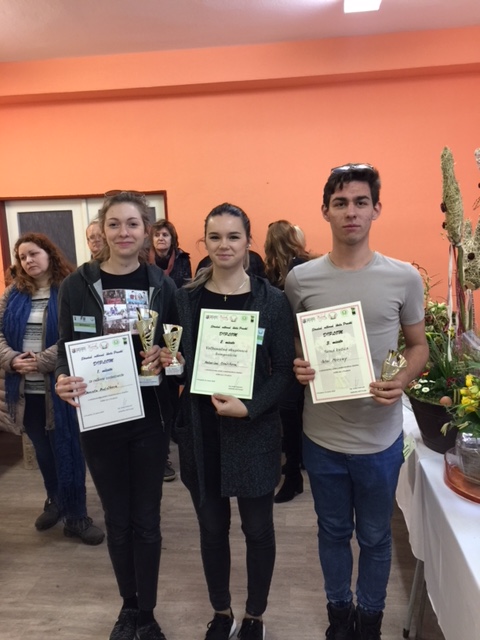 Šťastní víťazi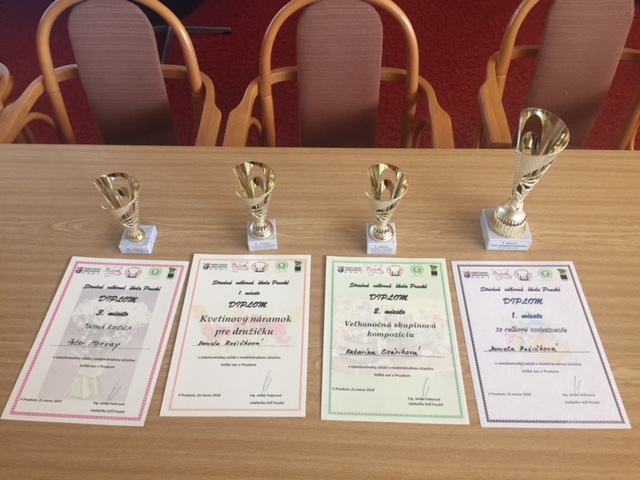 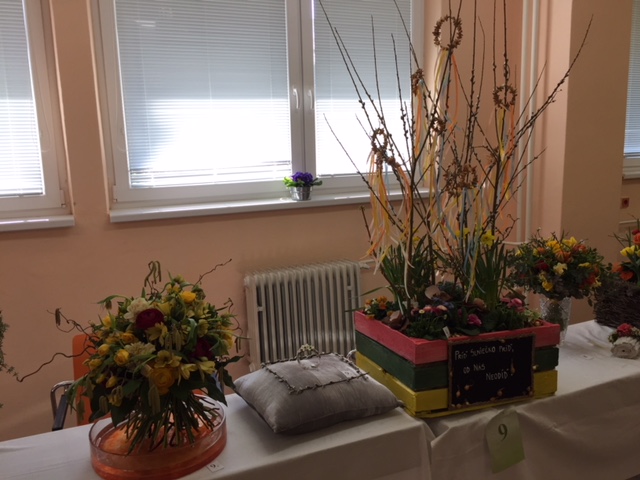 Daniela Ružičková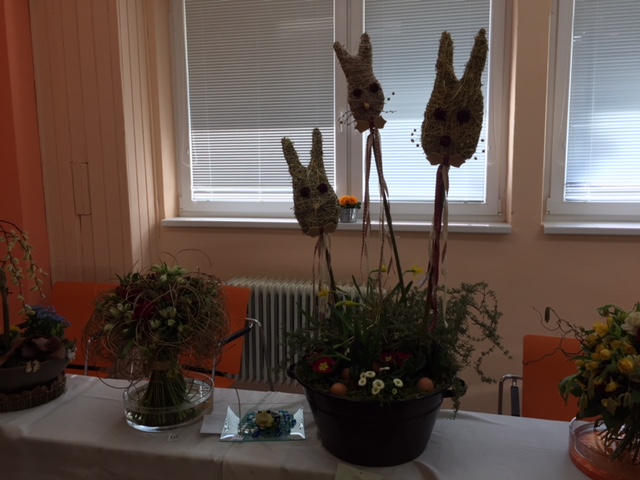 Peter Morvay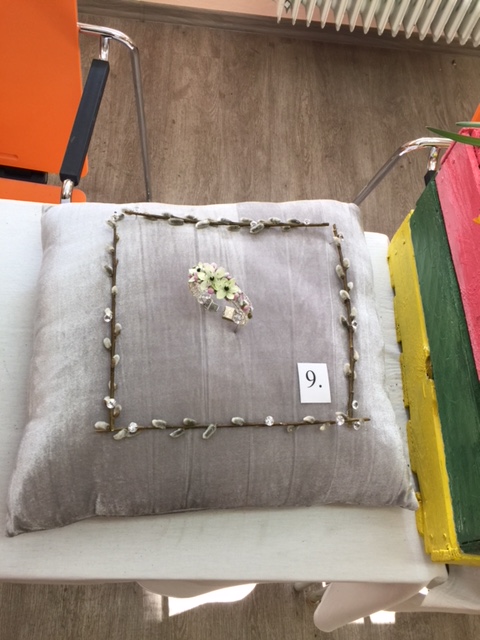 Kvetinový náramok pre družičku  1. miesto Daniela Ružičková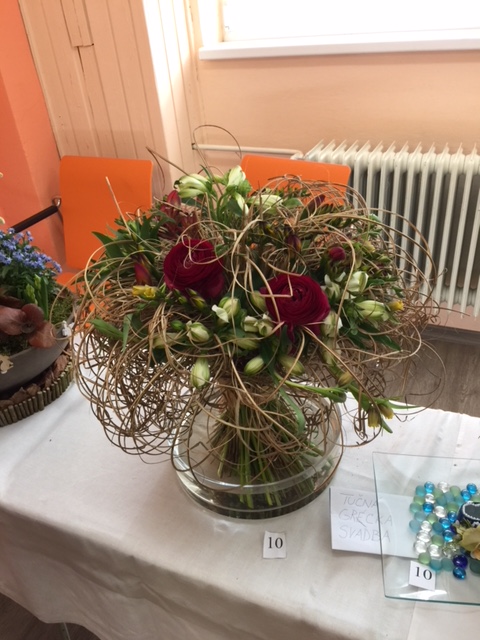 Jarná kytica 3. miesto Peter Morvay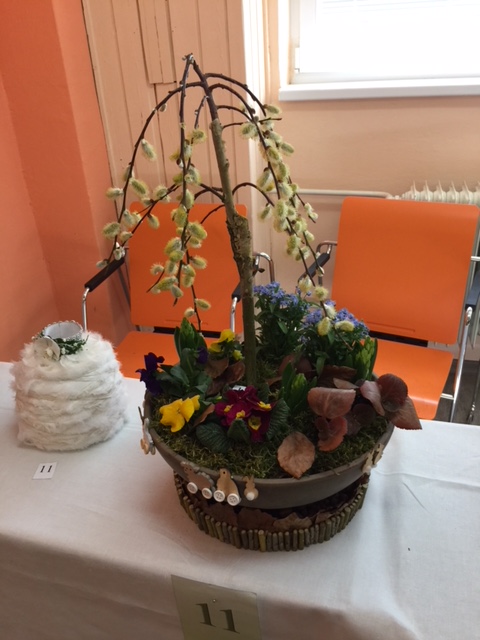 Veľkonočná skupinová kompozícia  2. miesto  Katarína Cisáriková